بسمه تعالیسوالات استاندارد درس : هندسه(1)پایه : دهمرشته : ریاضینوبت : اول      طراح سوال : نادر بلال زاده - هشترود کدپرسنلی : 50032820وقت آزمون : 110 دقيقهشامل 15سوال در4 صفحهردیفسوالاتنمره1درستی یا نادرستی جملات زیر را مشخص کنید.الف)  جمله " امروز هوا بارانی است." یک گزاره است.                                       درست         نادرست  ب) با اعداد 8 و 5 و  2 می توان یک مثلث ساخت.                                           درست         نادرست                ج)  عکس هر قضیه ای می تواند درست یا نادرست باشد.                                  درست          نادرست د) روش نتیجه گیری بر اساس مشاهدات محدود را استدلال اسنتاجی می گویند.     درست          نادرست12جملات زیر را کامل کنید .الف) چهار ضلعی که قطرهایش عمود منصف هم باشند ...................... نام دارد.ب) در یک مثلث به اضلاع 5 و5 و8 طول کوتاهترین ارتفاع 5/2 می باشد، طول دو ارتفاع دیگر ............ است . 13در هر یک از جملات زیر گزینه درست را از داخل پرانتز انتخاب کنید.الف ) اگر نقطه ای از دو سر یک پاره خط به یک فاصله باشد روی ................. (نیمساز / عمودمنصف) آن قرار دارد.ب) اندازه زاویه ی خارجی هر مثلث از اندازه زوایای داخلی غیر مجاور  .................... ( بزرگتر / کوچکتر) می باشد.5/04گزینه صحیح را مشخص کنید .الف ) میانگین هندسی دو عدد  و  کدام است1)                2)                  3)                    4)  ب) در شکل زیر اگر    باشد ، مقدار   کدام است ؟ 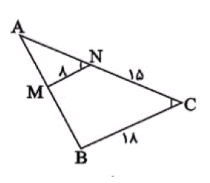     1)                2)                  3)                    4)  1ردیفادامه سوالات نمره5به سوالات زیر کوتاه پاسخ دهید.الف ) برای حدس زیر مثال نقض مناسب ارائه دهید.    " نقطه همرسی ارتفاعهای هر مثلث ، داخل آن واقع میشود. "ب) عکس قضیه زیر را بنویسید.   " اگر دو دایره شعاع های برابر داشته باشند، آنگاه مساحت های آنها نیز برابر است."ج)  نقیض گزاره زیر را به ساده ترین شکل ممکن بنویسید.   " در مثلث متساوی الساقین زاویه های نظیر دو ساق با هم برابرند."د) عکس قضیه تالس را بنویسید .26ترسیم هندسی(برای هر کدام رسم شکل الزامی است.)الف) دو نقطه   و  را به فاصله 6 سانتی متر از هم در نظر بگیرید . نقاطی را بیابید که فاصله شان از  برابر 4   سانتی متر  واز  برابر 5 سانتی متر باشد . ب) یک لوزی رسم کنید که طول قطرهایش  2  و 3  باشد. (طریقه ترسیم را توضیح دهید.)27به کمک بر هان خلف ، ثابت کنید : خطی که یکی از دو خط موازی را قطع کند ، دیگری را نیز قطع می کند.1ردیفادامه سوالات نمره8با کامل کردن استدلال استنتاجی بیان شده نتیجه بگیرید که نیمساز های داخلی هر مثلث هم راس اند.استدلال : مثلث دلخواه  در شکل مقابل در نظر می گیریم. نیمساز های زوایای و  مانند شکل یکدیگر را در نقطه ای مانند قطع می کند. از نقطه   مانند شکل سه عمود به اضلاع مثلث رسم می کنیم.1) نقطه  روی نیمساز زاویه  است . بنابر این ...............  ................2) نقطه  روی نیمساز زاویه  است . بنابر این ...............  ................از (1) و (2) نتیجه می گیریم : ................  ................ بنابر این نقطه  روی .............................................................. در نتیجه نقطه  محل برخورد  ......................................................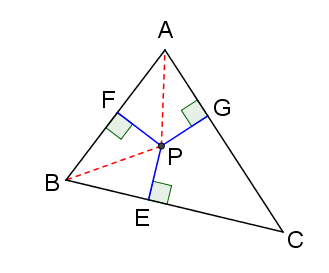 1/259ثابت کنید  اگر در مثلثی دو ضلع نابرابر باشند، زاویه روبرو به ضلع بزرگتر، بزرگتراست  از ضلع روبه رو به ضلع کوچکتر.1/510ثابت کنید اگر دو زاویه از مثلثی با دو زاویه از مثلث دیگر برابر باشد آنگاه دو مثلث متشابهند.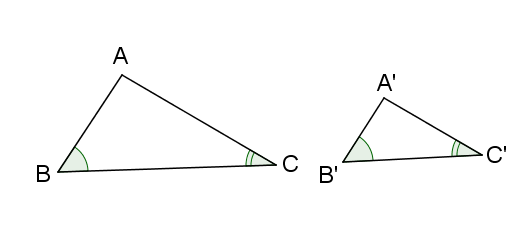 5/211در شکل زیر    ، مقدار  و  را بیابید . 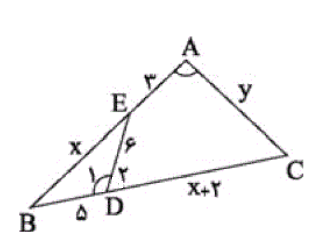 5/1ردیفادامه سوالات نمره12در دو مثلث متشابه اگر مساحت یکی 4 برابر دیگری باشد و طول یک ضلع از مثلث کوچکتر 5 سانتی متر باشد ، طول ضلع متناظردر مثلث بزرگتر را بیابید .  113در شکل زیر   ،   ثابت کنید :               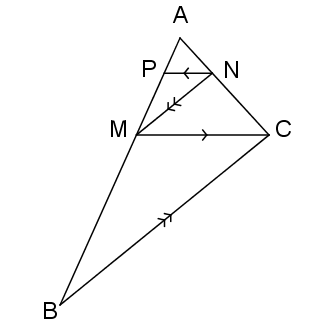 114در یک مثلث قائم الزاویه ، ارتفاع وارد بر وتر 4 بوده و با رسم این ارتفاع ، روی وتر قطعاتی پدید می آید که طول یکی 4 برابر دیگری است . مساحت این مثلث را بیابید . 5/115در مثلث ،  وسط  و  و نيمسازهاي زاويه هاي  واست . ثابت كنيد : PQ ∥ BC   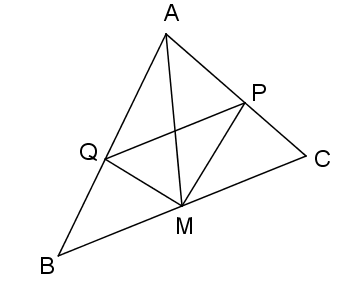 25/1جمع نمره جمع نمره 20ردیفراهنمای تصحیح نمره1الف) درست 25/0             ب) نادرست  25/0           ج) درست  25/0              د) نادرست  25/0 12الف) لوزی 5/0                 ب) 4  5/013الف) عمود منصف  25/0     ب) بزرگتر  25/05/04الف) گزینه 3  5/0                 ب) گزینه 2 5/015الف) رسم شکل 5/0           ب) اگر مساحت های دو دایره برابر باشند ، آنگاه شعاع های آن ها نیز برابر است .  5/0ج) مثلث متساوی الساقینی وجود دارد که زاویه های نظیر دو ساق باهم برابر نباشند .  5/0د) اگر خطی روی دو ضلع یک مثلث ، پاره خط های متناسب ایجاد کند ، با ضلع سوم مثلث موازی است .  5/0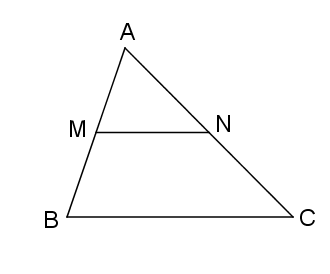 26الف) ابتدا پاره خط  را رسم می کنیم . به مرکز و شعاع  همچنین به مرکز  و شعاع   ، کمان هایی می زنیم تا یکدیگر را در  و  قطع کنند . این دو نقطه ، مطلوب مسئله هستند .  رسم شکل : 5/0   توضیحات : 5/0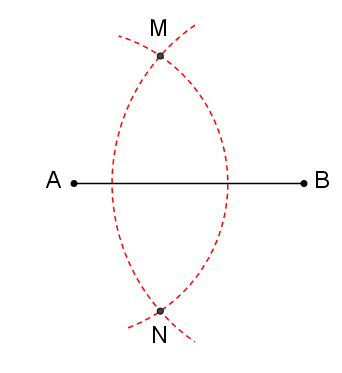 ب) ابتدا قطر را رسم می کنیم . سپس عمود منصف این قطر را می کشیم . به مرکز  ( وسط) و به شعاع 5/1 دو کمان می زنیم تا این عمودمنصف را در  و  قطع کنند . چهارضلعی جواب مسئله است . رسم شکل : 5/0   توضیحات : 5/0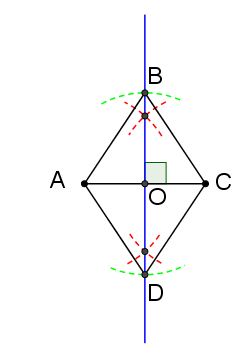 27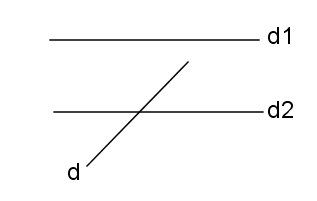 فرض می کنیم ( فرض خلف ) خط d خط d1 را قطع نکند . 25/0 پس   25/0 وچون    آنگاه   25/0 که این فرض در تناقض است پس فرض خلف باطل وحکم برقرار است . 25/018جاهای خالی به ترتیب :25/0  25/0   25/0   نیمساز زاویه  قرار دارد .  25/0نیمسازهای داخلی مثلث  است . 25/025/19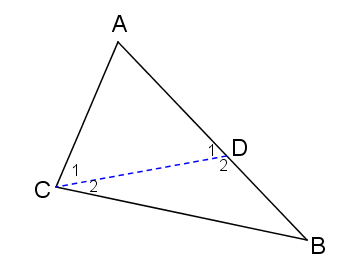 نقطه D را روی AB طوری انتخاب می کنیم که AC=AD .  25/0  پس مثلث ADC متساوی الساقین است . لذا   (1)  25/025/0    (2) 25/0(3) 25/0 (2) و(3)25/0  5/110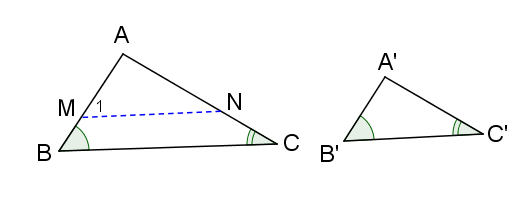 روی ضلعپاره خطرا به اندازهو روی ضلع  پاره خط  رابه اندازه جدا می کنیم 2/5111/512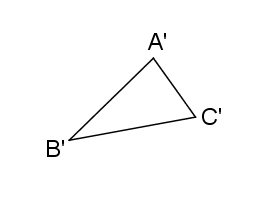 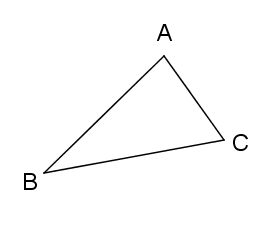 113114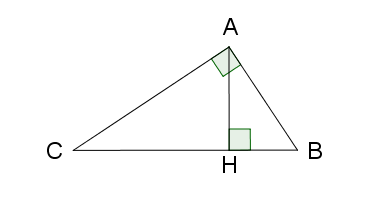 1/515 25/0 25/0 25/025/01/25جمع نمره جمع نمره 20